Руководство администратора. СЭМД Уведомление о выявлении противопоказаний или аннулировании медицинских заключений к владению оружием1. Добавить новый вид документа для РЭМД в дополнительный словарь "KIND_REMD" по пути "Словари" – "Дополнительные словари" – блок "Дополнительные словари" – ЛКМ на словаре с кодом "KIND_REMD" – блок "Дополнительные словари: значения" – ПКМ – "Добавить": 
Значение–"116"; 
Примечание – "Уведомление о выявлении противопоказаний или аннулировании медицинских заключений к владению оружием". 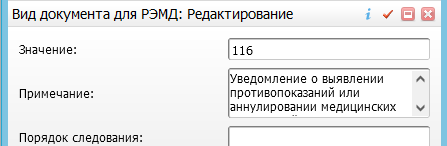 2. Добавить отчет, хранящий настройки подписания СЭМД, по пути "Система" – "Настройка отчетов" – "Пользовательские отчеты" – блок "Пользовательские отчеты" – ПКМ – "Добавить": 
Вкладка"Основное": 
Код–"CDA_WEAPON_REJECT"; 
Наименование – "СЭМД Уведомление о выявлении противопоказаний или аннулировании медицинских заключений к владению оружием"; 
Тип (по виду продукта) – "WEB-конструктор"; 
Тип – "Пользовательский"; 
Виден в других ЛПУ – установить флажок; Примечание: Хранение настроек подписания для СЭМД "Уведомление о выявлении противопоказаний или аннулировании медицинских заключений к владению оружием"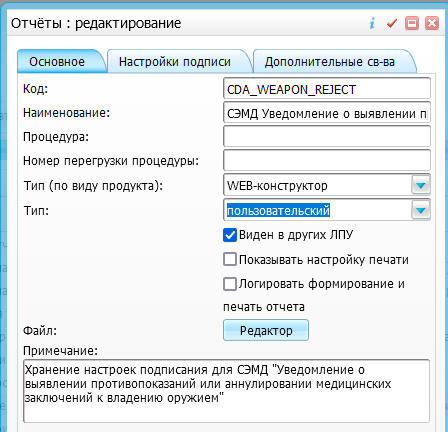 Вкладка "Настройка подписи" – "Роли сотрудников", добавить роли для подписания: 
Роль – "Врач"; 
Автор документа –  установить флажок; 
Роль – "ЭП МО";Вкладка "Дополнительные свойства": 
Вид документа для передачи в РЭМД – "116". 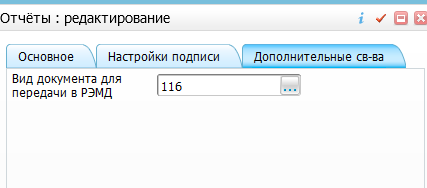 Если настроено автоматическое подписание ЭП МО на сервере, то роль "ЭП МО" в настройки подписи отчета добавлять не нужно. 
Примечание – Отчеты, хранящие настройки подписания СЭМД, необходимо настроить только в одной МО.Отчёт находится: Адрес базы: http://192.168.234.44:9880/?f=UserFormsKaliningrad ЛПУ: 1000 - МИАЦПуть: Система → Настройка отчетов → Пользовательские отчеты
Найти CDA_WEAPON_REJECT3. Добавить тип подписываемого документа по пути "Система" – "Словари-админ" – блок "Словари-админ" – ЛКМ по коду словаря "EHR_TYPES" – блок "Типы подписываемых документов" – ПКМ – "Добавить": 
ID–"362"; 
Код–"362"; 
Наименование – "Уведомление о выявлении противопоказаний или аннулировании медицинских заключений к владению оружием"; 
Описание – "СЭМД Уведомление о выявлении противопоказаний или аннулировании медицинских заключений к владению оружием"; 
Код отчета – "CDA_WEAPON_REJECT".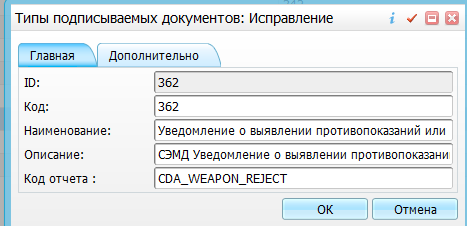 4. Настроить связи раздела EHR_TYPES с справочниками FN_CEMD.Настройка производится в Система → Импорт → Федеральная НСИ → Связь со справочниками МИС. Выбирается раздел (1), выделяется нужное значение из него (2), выбирается справочник (3), двойным нажатием по нужному значению (4) создается связка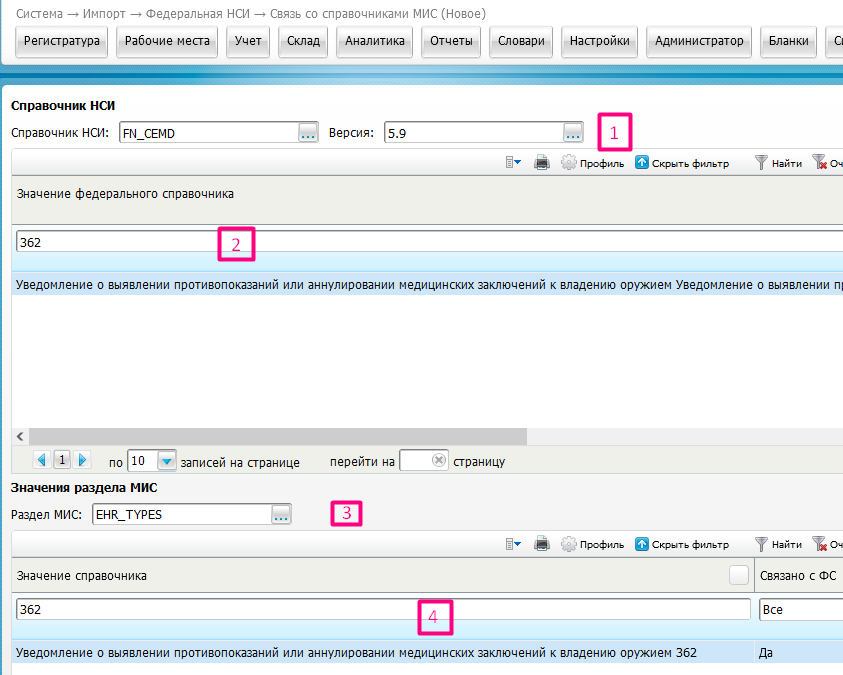 5. В шаблон приема, на основании которого формируется СЭМД "Уведомление о выявлении противопоказаний или аннулировании медицинских заключений к владению оружием", добавить поля:А) Код: GEN_SEMD_362
Наименование: Уведомить о выявлении противопоказаний или аннулировании медицинского заключения к владению оружиемТип: NUMBER(1)
Метод заполнения: Вкл/выкл галочкиТип поля: ДополнительноеОбязательное: Флажок не установленАктивное: Флажок установленВидимо: Флажок установленПример шаблон находится: ЛПУ: 1000 - МИАЦПуть: Система → Конструктор шаблонов услуг → Шаблоны услуг
Найти OSNOVNOY_11, вкладка REF_NARK_OR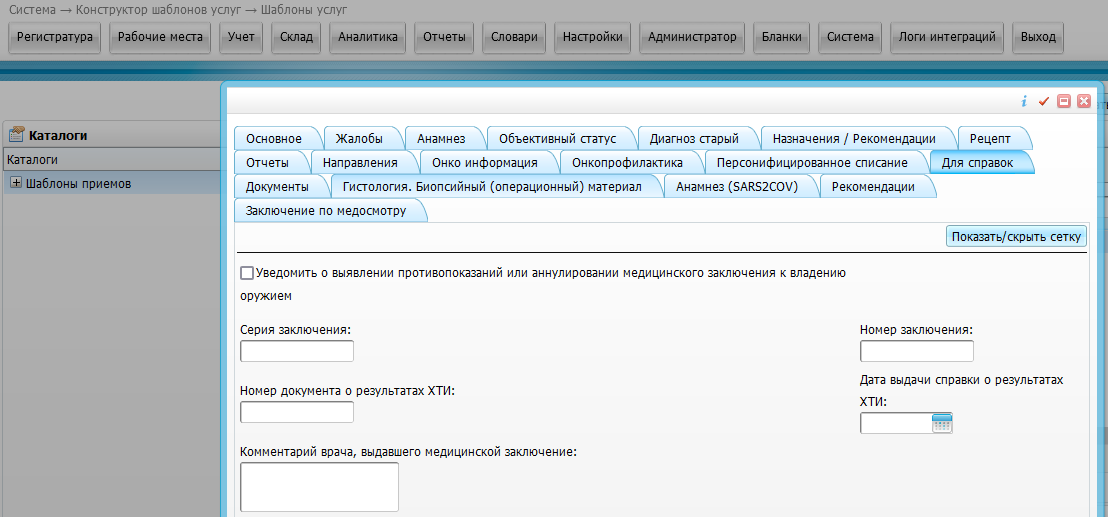 7. По необходимости переопределить системную опцию " CheckDiagToArms ". Системная опция нужна в том случае, если установленный врачом диагноз входит в перечень заболеваний, при которых противопоказано владение оружием, а у пациента имеется действующий сертификат типа "Медицинское заключение об отсутствии медицинских противопоказаний к владению оружием", или текущий визит пациента оказывается в рамках прохождения медосмотра типа "Медицинское освидетельствование к владению оружием", то врачу выводится системное сообщение "Необходимо сформировать СЭМД уведомление о выявлении противопоказаний или аннулировании медицинских заключений к владению оружием"Параметры переопределения значения СО8. Настроить поля для выгрузки: Система → Интеграции → Поля для выгрузки в внешние системы.8.1. ПКМ в левой части экрана – Добавить.Заполнить:  - код поля; - внешняя система - fed_iemk; - примечание. Нажать ОК.8.2. ПКМ в левой части экрана – Добавить.Заполнить:  - код поля. Нажать ОК.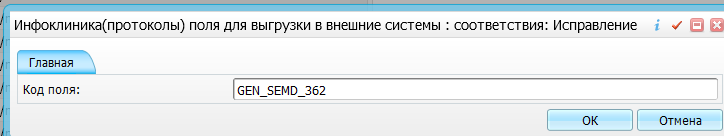 Для полей GEN_SEMD_362 выполнить пункты 8.1-8.2.Уровень переопределенияУровень переопределенияВерсия/ЛПУЛПУЛПУУказывается наименование МО, для которой переопределяется значение системной опцииЗначениеЗначениеУказывается значение системной опции, действующее в рамках указанной МО. В качестве значения СО указываются:диапазоны диагнозов (например, "F00-F09;F20-F29");"0" – проверка выставленных врачом диагнозов не выполняется